Transforming Libraries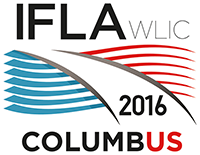 What does this mean for continuing professional development and workplace learning?IFLA Satellite meeting in Cleveland, Ohio, USA August 10, 11 and 12 August 2016.Sponsor: IFLA’s Continuing Professional Development and Workplace Learning Section (CPDWL)Proposals due by February 7, 2016 and should be sent to Matilde Fontanin at mfontanin@gmail.com, please use Proposal in the subject line.Proposal Submission Form
Title of Proposed PresentationOutline of proposed presentation – 300 words maximumWhich of the satellite themes or subthemes does this cover?Short biographical statements regarding the presenter(s) 300 words maximum per presenterPlease check the preferred format for your presentation.  If you check more than one format then please indicate your top choices by numbering the selections, 1 being the top priority.Full paper Research reportRoundtable discussionPoster sessionPersonal StoryOther: _________________________________________________________Name(s) of presenters with employer or affiliated institution, plus full contact information (phone and email)Would you like to work with a mentor who could help answer questions, review your work, and/or assist with presentation questions?YesNoAre you a first time presenter at an international conference and within five years of receipt of your degree?YesNoIf you are a first time presenter and within five years of receipt of your degree, are you interested in being considered for an award that would cover the registration fee?YesNoProposals due by February 7, 2016 and should be sent to Matilde Fontanin at mfontanin@gmail.com ; please use Proposal in the subject line. 